Publicado en Madrid el 30/05/2023 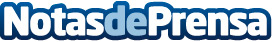 Presentación del Consejo Profesional de Estudios InmobiliariosCon la presencia de Ismael Clemente (Merlin Properties), David Martínez (AEDAS), Alejandro Ayala (Cívitas), Jaime González (Arpada), Carolina Roca (Asociación de Promotores Inmobiliarios de Madrid), Juan Fernández Aceytuno, Ángel Asensio (Cámara de Comercio)Datos de contacto:José Ángel Torralba616937344Nota de prensa publicada en: https://www.notasdeprensa.es/presentacion-del-consejo-profesional-de Categorias: Nacional Inmobiliaria Construcción y Materiales http://www.notasdeprensa.es